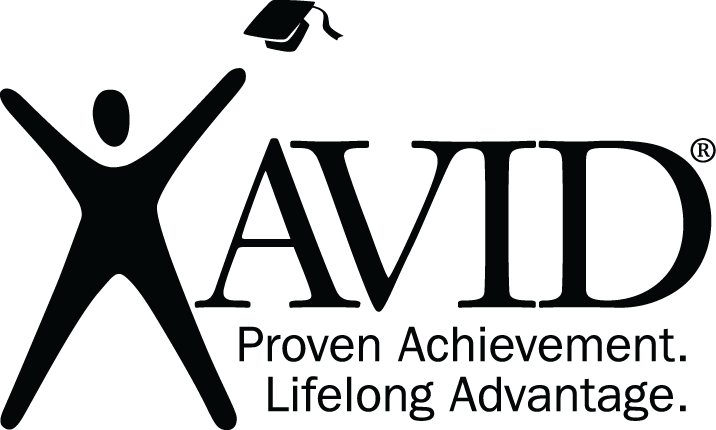 TOPIC/OBJECTIVE:  NAME:  CLASS/PERIOD:  DATE:  ESSENTIAL QUESTION:  ESSENTIAL QUESTION:  ESSENTIAL QUESTION:  